Об установлении брони для приема на работу отдельных категорий граждан на 2023 годНа основании статьи 11 Закона Республики Беларусь от 15 июня 2006 г. № 125-З «О занятости населения Республики Беларусь», пунктов 4 и 7 Положения о порядке установления брони для приема на работу граждан, особо нуждающихся в социальной защите и не способных на равных условиях конкурировать на рынке труда, утвержденного постановлением Совета Министров Республики Беларусь от 20 июля 2022 г. № 475, Кировский районный исполнительный комитет РЕШИЛ:1. Установить на 2023 год броню нанимателям Кировского района для приема на работу граждан, особо нуждающихся в социальной защите и не способных на равных условиях конкурировать на рынке труда, а также родителей, которые обязаны возмещать расходы, затраченные государством на содержание детей, находящихся на государственном обеспечении, и направлены по судебному постановлению в органы по труду, занятости и социальной защите, согласно приложению.2. Настоящее решение вступает в силу после его официального опубликования.Председатель	Г.П.СлабодниковаУправляющий делами	Е.В.ЛенкевичПриложение к решениюКировского районного исполнительного комитета21.10.2022 № 20-3БРОНЯнанимателям Кировского района для приема на работу граждан, особо нуждающихся в социальной защите и не способных на равных условиях конкурировать на рынке труда, а также родителей, которые обязаны возмещать расходы, затраченные государством на содержание детей, находящихся на государственном обеспечении, и направлены по судебному постановлению в органы по труду, занятости и социальной защите, на 2023 год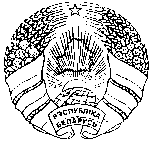 МАГІЛЁЎСКІ АБЛАСНЫВЫКАНАЎЧЫ КАМІТЭТМОГИЛЕВСКИЙ ОБЛАСТНОЙ ИСПОЛНИТЕЛЬНЫЙ КОМИТЕТКІРАЎСКІ РАЁННЫВЫКАНАЎЧЫ КАМІТЭТКИРОВСКИЙ РАЙОННЫЙ ИСПОЛНИТЕЛЬНЫЙ КОМИТЕТРАШЭННЕРЕШЕНИЕ21 октября 2022 г. № 20-3г. Кіраўскг.Кировск№ п/пНаименование нанимателяБроня для приема на работу на свободное (созданное) рабочее место, всего человекв том числе по категориямв том числе по категориямв том числе по категориямв том числе по категориямв том числе по категориямв том числе по категориямв том числе по категориям№ п/пНаименование нанимателяБроня для приема на работу на свободное (созданное) рабочее место, всего человеквпервые ищущие работу в возрасте до 21 годаосвобожденные из мест лишения свободыуволенные с военной службы, из органов внутренних дел, Следственного комитета, Государственного комитета судебных экспертиз, органов финансовых расследований Комитета государственного контроля, органов и подразделений по чрезвычайным ситуациям в связи с окончанием срочной службы, ликвидацией организации, сокращением численности или штата работников, по состоянию здоровья или по другим уважительным причинам без права на пенсиюлица предпенсионного возраста (за два года до наступления возраста, дающего право на пенсию по возрасту на общих основаниях)инва-лидыродители в многодетных и неполных семьях, а также воспитывающие детей-инвалидовродители, которые обязаны возмещать расходы, затраченные государством на содержание детей, находящихся на государственном обеспечении, и направлены по судебному постановлению в органы по труду, занятости и социальной защите123456789101Кировское районное потребительское общество7–––11142Кировское унитарное коммунальное предприятие «Жилкомхоз»7–1–11–43Открытое акционерное общество «Передвижная механизированная колонна-97 Водстрой»3–11–––14Филиал коммунального унитарного предприятия по проектированию, ремонту и строительству дорог «Могилевоблдорстрой» дорожное ремонтно-строительное управление № 197311––––15Кировский филиал Автопарк № 14 открытого акционерного общества «Могилевоблавтотранс»1––––––16Государственное унитарное коммунальное дочернее строительное предприятие «Кировская передвижная механизированная колона № 255»2–1––––17Унитарное частное производственно-торговое предприятие «Алмак плюс»1––––––18Общество с ограниченной ответственностью «Профторгмастер»1––––––19Иностранное общество с ограниченной ответственностью «Кировский пищевой комбинат»2–––––1110Открытое акционерное общество «Рассвет им.К.П.Орловского»8–1–––3411Коммунальное сельскохозяйственное унитарное предприятие «Красный боец»2––––1–112Коммунальное сельскохозяйственное унитарное предприятие «Нива-Барсуки»2–1––––113Коммунальное сельскохозяйственное унитарное предприятие «Жиличи»2–1––––114Коммунальное сельскохозяйственное унитарное предприятие «Барчицы-агро»2–1––––115Сельскохозяйственный филиал «Чигиринка» республиканское дочернее унитарное предприятие по обеспечению нефтепродуктами «Белоруснефть-Могилевоблнефтепродукт»1–1–––––16Открытое акционерное общество «Добоснянское»2–1––––117Филиал «Сельскохозяйственный производственный комплекс «Бересневский» открытого акционерного общества «Управляющая компания холдинга «Бобруйскагромаш»4–––––1318Открытое акционерное общество «Кировский райагропромтехснаб»6–1––11319Учреждение образования «Жиличский государственный сельскохозяйственный колледж»21–––––120Учреждение здравоохранения «Кировская центральная районная больница»4––1–1–221Государственное учреждение культуры «Центральная клубная система Кировского района»41–––21–22Государственное учреждение культуры «Сеть библиотек Кировского района»1––––1––23Государственное учреждение образования «Средняя школа № 1 г. Кировска»1–––––1–24Государственное учреждение образования «Средняя школа № 2 г. Кировска имени К.П. Орловского»2–––––1125Государственное учреждение образования «Мышковичская средняя школа»1––––1––26Государственное учреждение образования «Боровицкая средняя школа»1––––1––27Государственное учреждение образования «Центр дополнительного образования детей и молодежи города Кировска»1––––––1ИТОГО7331122101035